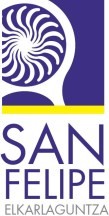 2024ko apirilaren 27ko BATZARREAN ORDEZKARITZA ESKUORDETZEKO INPRIMAKIA---------------------------IMPRESO DE DELEGACIÓN DE REPRESENTACIÓN EN LA ASAMBLEA del 27 de abril de 2024 	Jaunak/Andreak, 	NAN zenbakia duen eta pertsonalki joan ezin naizenez, nire ordezkaritza eta botoa 	ordezkariaren esku uzten dut, 	NAN zenbakia duena.Eta hala jasota gera dadin, agiri hau sinatzen dugu Arrasaten, 2024ko apirilaren	(e)anNo pudiendo asistir en persona, yo, D./Dª  		 con DNI número	delego mi representación y voto a favor de D./Dª 	con DNI número  	 para que me represente y vote en mi nombre.Y para que surta los efectos oportunos, firmamos la presente en Arrasate, a	de	de 2024Izpta / Fdo (bazkide eskuordetzailea / socio delegante)	Izpta / Fdo (bazkide ordezkaria / socio delegado)